Підготовка до школи.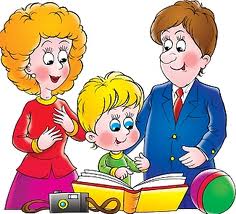 На допомогу батькамЗмістВправа на розвиток випереджального відображення реальностіПідготовка руки дитини до письма (ігрова пальчикова гімнастика)Вправи на розвиток просторових уміньЯк навчитися міркувати і робити висновки?Як вивчити геометричні фігури?Вправа на розвиток випереджального відображення реальностіДитині зачитується початок речення, наприклад: «Я пішла(ов) до ванної кімнати вмиватися, відкрила(в) кран і тут раптом...» Завдання дитини — скласти якомога більше варіантів її закінчення. Варіанти повинні містити в собі описи незвичайних, іноді фантастичних подій. Ця вправа розвиває здатність швидко і легко породжувати найнесподіваніші образи фантазій і сміливо поєднувати їх із повсякденними подіями.Особливо важливо, готуючи шестиліток до школи, звернути увагу на рівень розвитку пізнавальних психічних процесів (сприймання, увага, мислення, мовлення, пам'ять, уява), які допоможуть дитині під час формування навчальної діяльності, яка стає провідною і набуває характерних особливостей. Своєрідність навчальної діяльності полягає в тому, що її зміст в основному становлять наукові поняття та зумовлені ними узагальнені способи розв'язання завдань, а її основна мета та головний результат полягає у засвоєнні наукових знань та відповідних їм умінь.Через це розвиток когнітивної сфери шестиліток потребує інтенсивного удосконалення.Дані наукових досліджень свідчать, що інтелектуальний розвиток дитини відбувається в роки вікового дозрівання. За результатами зарубіжних досліджень, удосконалення пізнавальних процесів здійснюється більше ніж на 25% до шести років, на 50% — до восьми років, на 75% — до 12 років від загального розвитку, що вказує на велике значення ролі дитинства в інтелектуальному розвитку дитини. Психологи вважають, що на етапі розумового становлення особистості школяра батькам слід акцентувати увагу на розвитку пізнавальних процесів дитини та вдосконалювати їх за допомогою спеціальних вправ.Підготовка руки дитини до письмаПисьмо — комплексний вид навчальної діяльності. Воно складається з цілої низки структурних компонентів, багатьох правил і умінь, оволодіння якими — складний, тривалий і нелегкий процес не тільки для шестирічних, а взагалі для учнів початкових класів. Дитина, навчаючись писати, по суті повинна оволодіти трьома основними групами навичок, а саме:а) технічними — правильно користуватися письмовим знаряддям, координувати рухи руки, дотримуватися гігієничних правил;б) графічними — правильно зображувати окремі букви, склади, слова, писати букви з необхідним нахилом, розміщувати їх рівномірно в слові і в рядку, правильно з'єднувати, дотримуватися   визначеної  віддалі між словами;в) орфографічними—правильно визначати звуковий і буквений склад слів, коментувати їх написання, самостійно добирати слова.Підготовка руки дитини до письма передбачає розвиток п'ясті руки й дрібних м'язів пальців:- координація  рухів руки, пальців, очей,   передпліччя;- окоміру (вміння визначати центр, середину, підпорядкувати рухи руки, очей контролю свідомості);- просторових уявлень (зліва, справа, внизу, над іпід лінією, між лініями);- плавності, точності й ритму рухів;- уміння проводити протягом 0,5 хв. безвідривні лінії олівцем на папері, в зошиті.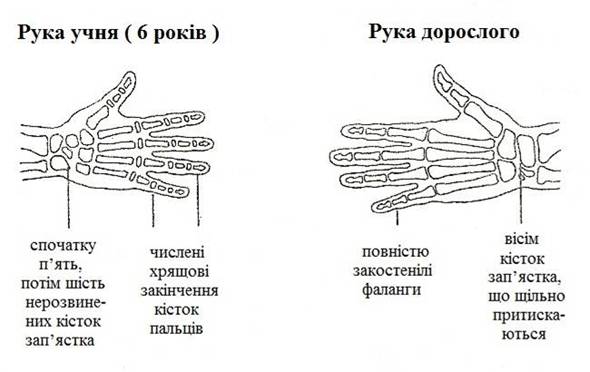 Тому, що на момент вступу дитини до школи ще не закінчено окостеніння пальців кисті. У самому зап’ястку дитини тільки п’ять слаборозвинених кісточок (потім з’являється шоста), які не притискаються одне до одного.Тому часто у шестиліток зображення прямої риски, овалу супроводжується помітним тремтінням пальців кисті, в результаті чого прямі лінії виходять зігнутими, овал ─зигзагоподібним і не завжди замкненим.Ось чому перед виконанням графічних вправ ми пропонуємо проводити пальчикову гімнастику, яка також пов’язана з мовленнєвим розвитком першокласників. Зображення руками мишок, зайчиків, пташок та іншого супроводжується розучуванням і хоровим декламуванням невеличких віршиків про них.1.   Вправи підготовки руки дитини до письма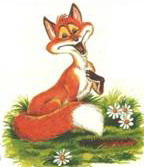 Вправа 1Лисеня-першокласник хоче дізнатися, чи вмієте ви малювати, писати букви або слова. Але перш ніж розпочати роботу, давайте виконаємо пальчикову гімнастику, підготуємо руки до малювання й письма. Так ми будемо робити і надалі.  Учитель показує вправу та декламує:Покласти олівець між вказівним, середнім і безіменним пальцями. Крутити олівець, передавати його з одного пальця на інший.Вправа 2Перед тим, як виконувати графічні вправи, розімнемо пальчики.Учитель декламує віршик і показує: долоню, а потім по черзі з'єднує з великим пальцем усі інші, починаючи зі вказівного.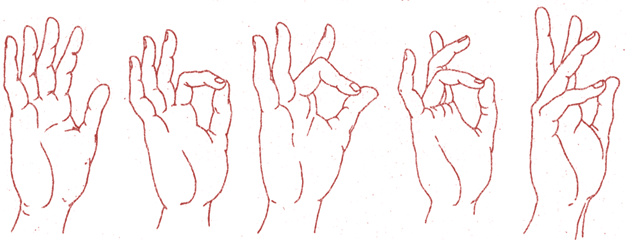 Вправу виконувати два-три рази.Вправа 3Руки перехрещені тильним боком долонею до себе. Спочатку пальці обох рук стиснуті в кулаки, потім пальці-промінці розкриваються, руки повертаються вправо-вліво.У кінці віршика діти плескають у долоні. Вправа 4Долоні  трохи  зігнуті, кінчики  пальців торкаються (дах), середній палець правої руки піднято вертикально вгору (димар), кінчики мізинчиків торкаються один одного, створюючи пряму лінію (балкон).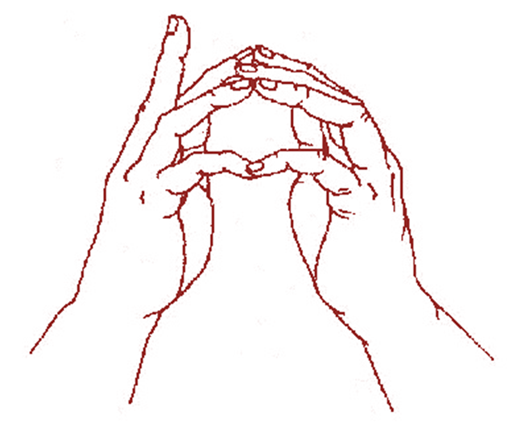 Вправа 5— А чи є у нас в річці риба? Може, ми дарма сидимо на березі та дивимося на  поплавок?Голова риби — початок долоні, хвостик — пальчики, верхній плавець — великий палець. Долоня й пальці розслаблені, вони гнучко звиваються.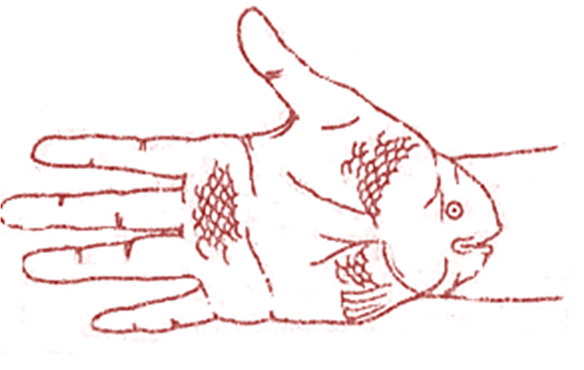 Вправа 6Учитель дістає з гілочки перший горішок.— Білочка просить нас приготувати для горішків незвичайний кошик,Його треба зобразити пальцями рук.Долоні повернені на себе, пальці сплетені, лікті розведені в сторону. Долоні нібито роз'їжджаються, і між пальцями утворюються зазори. Великі пальці зображують ручку кошика.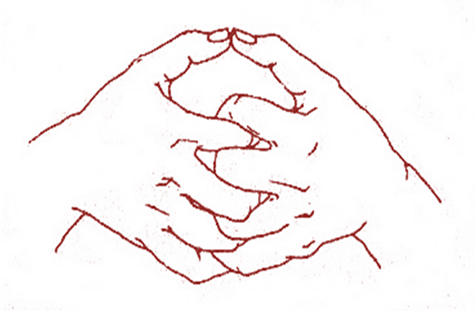 Вправа 7Пальці в кулачок. Вказівний та мізинчик розведені в сторони, дитина рухає ними, просуваючи руку по парті вперед.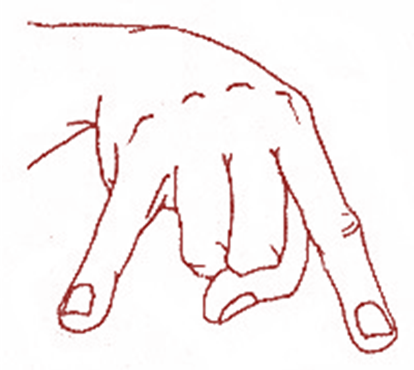 Вправа 8Рука — це пензлик, пальці — волосинки. Плавними рухами «розфарбовуйте» знизу догори, справа вліво. Пальці мають бути м'якими й пружними.Уявіть собі, що ви малюєте будинки, хмари, поля, алею, гори і моря, про які говориться у віршику.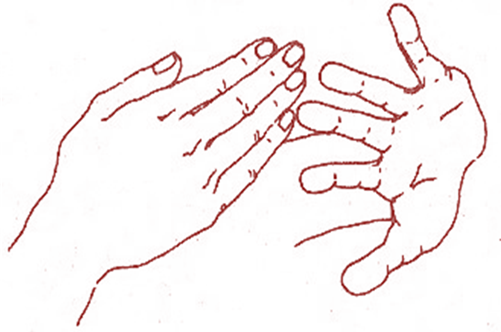 Вправа 9Дітям пропонується «перетворити» долоню на солдата: намалювати на тильному боці очі й рот. Пальцями учні показують, як солдати марширують.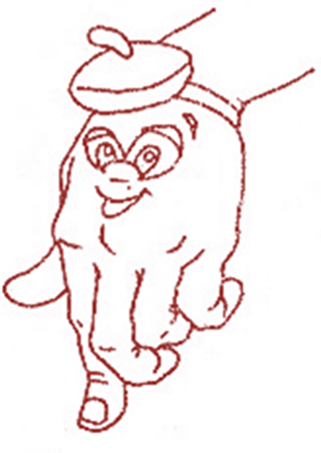 Вправа 10 Діти складають овали пальцями рук, підносять їх до очей.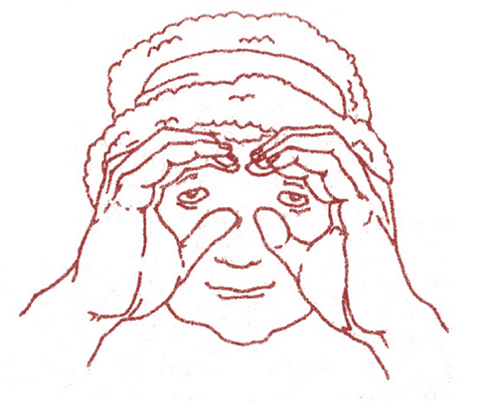 Вправа 11Виставити середній палець, притиснути його між вказівним та безіменним, поворушити ним.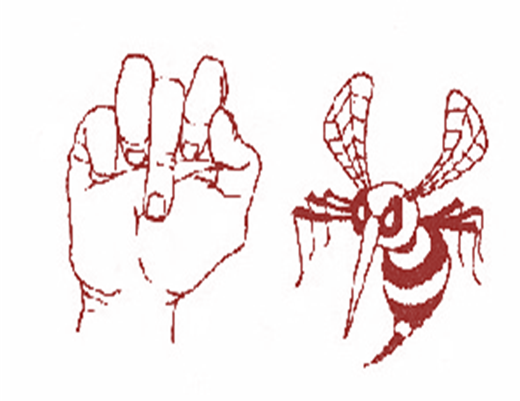 Вправа 12Обидві долоні зробити «ковшем», великі пальці підняти вгору, вказівні пальці та мізинчики згинаємо всередину долоней, притискаємо один до одного. Середні та безіменні пальці утворюють вузьку «лисячу» мордочку. 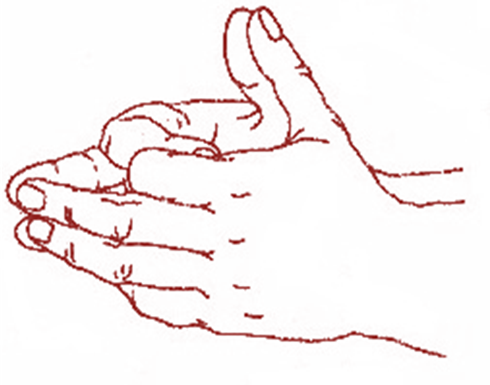 Вправа 13Пальці рук, крім великих, складаються в замок. Це мотор. Великими пальцям робимо обертові рухи.Спочатку «мотор» працює швидко, потім поступово оберти сповільнюються. 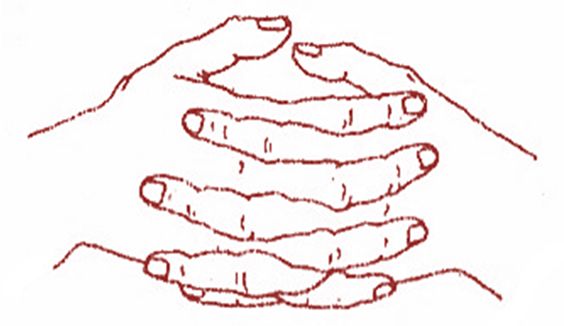 Вправа 14Середній та безіменний пальці притиснуті згори великим. Вказівний і мізинчик трохи підняті вгору та зігнуті.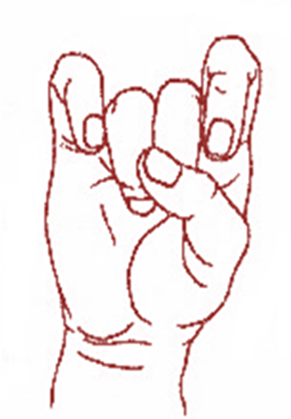 Вправа 15Пальці правої руки стиснути в кулак, виставити вперед вказівний і середній. Рухати ними, імітуючи різання ножицями.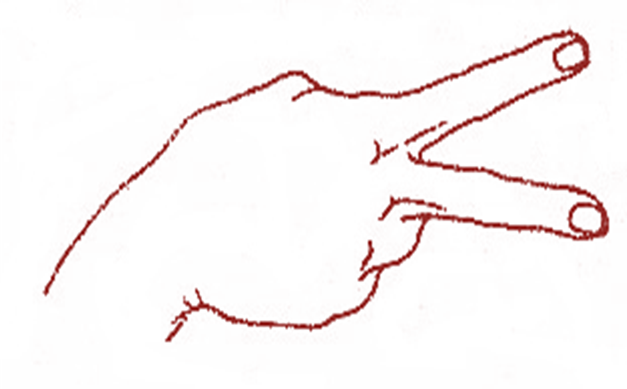 Вправа 16Долоню піднято вгору, вказівний палець спирається на великий. Інші пальці розведені та підняті вгору.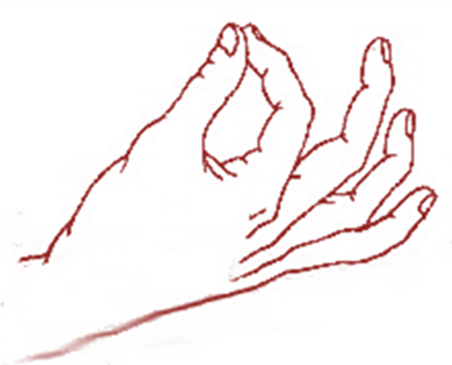 Вправа 17Робимо долоньками «пароплавчик», а з нього «вовка»: великі пальці розводимо в сторони. Вказівні пальці згинаються всередину долоней і утворюють лоба, а інші - складаються і «човником», утворюючи верхню та нижню щелепи. 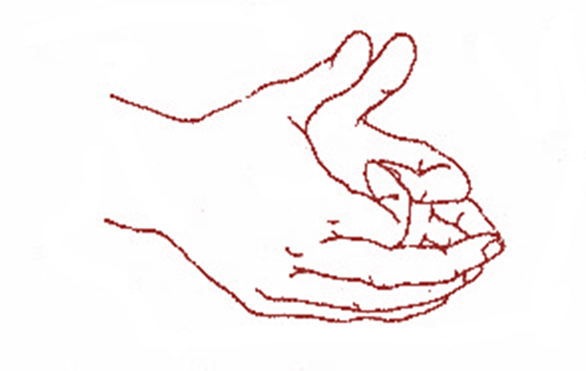 Вправа 18Середній і безіменний пальці притиснуті згори великим. Вказівний і мізинець трохи підняті вгору й зігнуті.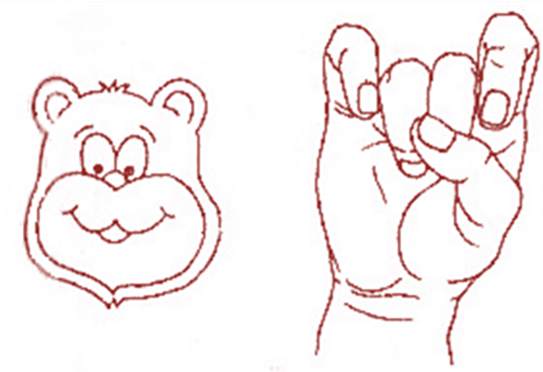 Вправа 19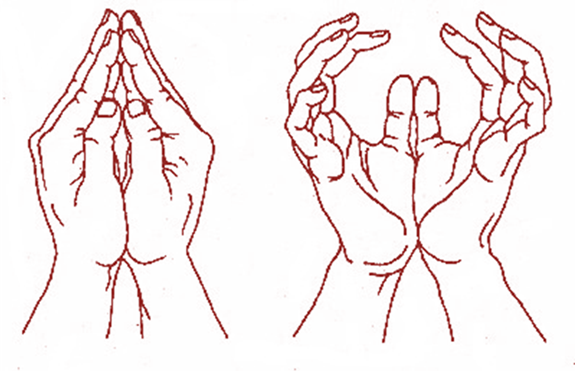 Вправа 20Долоні розгорнуті до себе, великі пальці випрямлені від себе й переплетені (нібито чіпляються один за одного). Великі пальці — голова пташки, інші пальці — крила. «Помахайте крилами».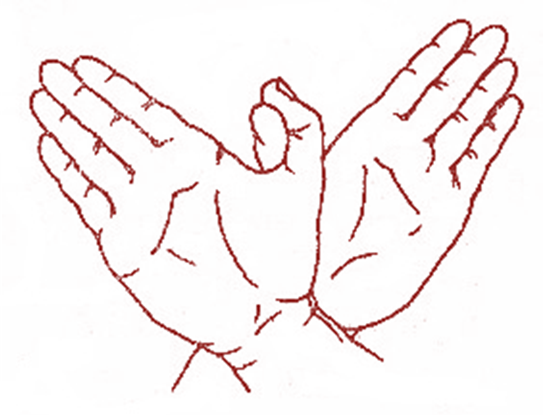 Вправа 21Зобразимо лоша руками. Права долоня на ребрі від себе. Великий палець догори. Згори на неї накладається ліва долоня під кутом, створюючи пальцями гриву. Великий палець догори. Два великих пальці утворюють вушка. 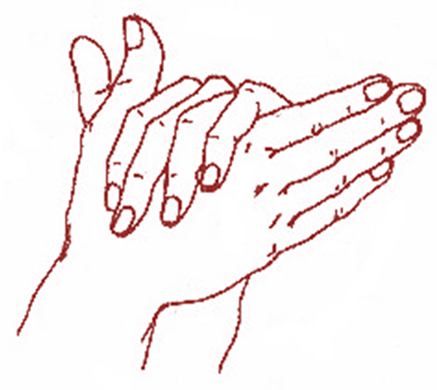 Вправа 22Руки стиснуті в кулачки, пальці притиснуті, великі пальці, заокруглені вгорі, вказівні разом посунуті вперед.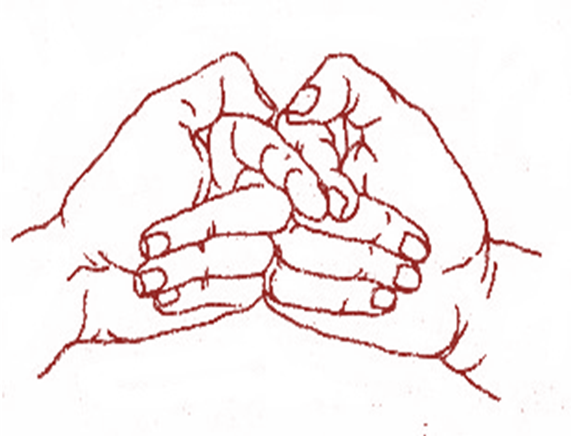 Вправа 23Руки перехрещені тильною стороною долоні до себе. Пальці-пелюстки розкриті. Руки повертаються вправо-вліво. 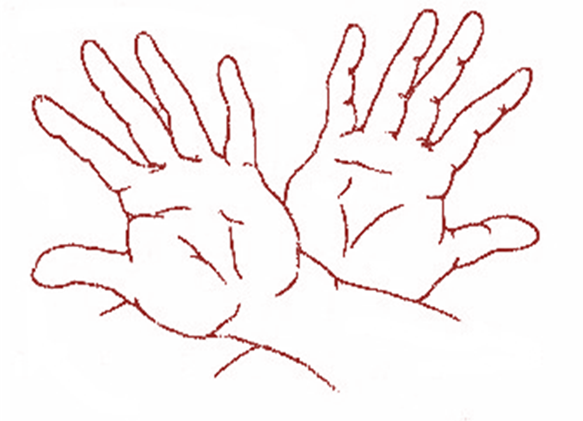 Вправа 24Долоня вгору, вказівний палець перекриває великий. Інші пальці підняті вгору й розчепірені.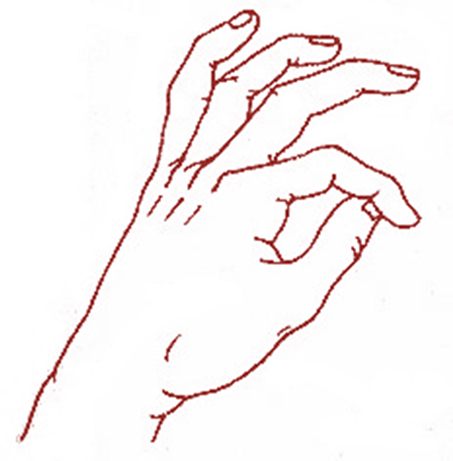 Вправа 25Пальці в кулачки, лівий трохи позаду правого, на правій руці — вказівний палець та мізинчик розведені в сторони, дитина згинає і розгинає їх.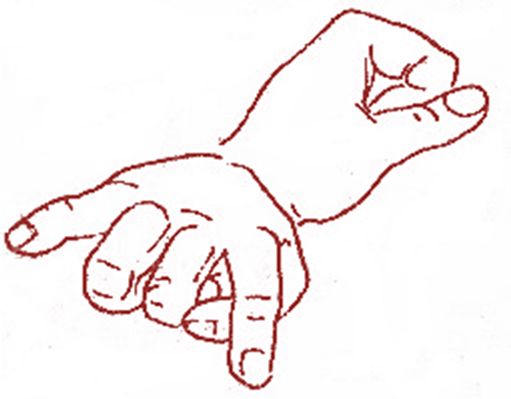 Вправа 26Перетворіть свої руки на прапорці. Розгорніть долоню правої руки від себе, великий палець опустіть униз (держак), інші пальці притисніть і спрямуйте вбік (полотнище).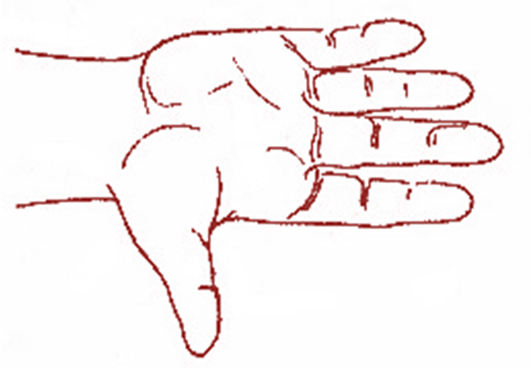 Вправа 27 ﻿Зімкнуті й трохи заокруглені долоні — пуп'янок квітки. Поступово розвести пальці в сторони, трохи похитати руками і підняти їх угору.﻿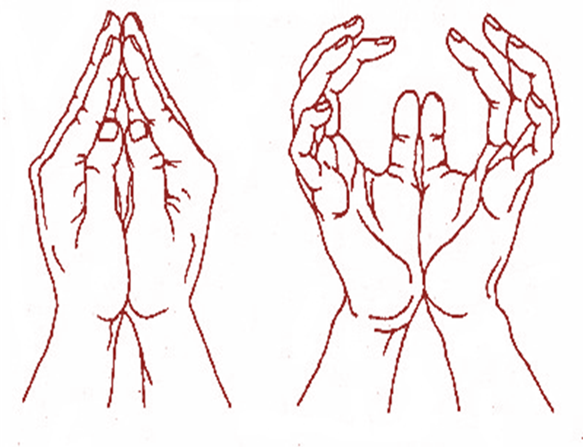 Вправа 28Притиснути руки тильною стороною одну до одної. Пальці розчепірити і підняти вгору. Ворушити кистями й пальцями.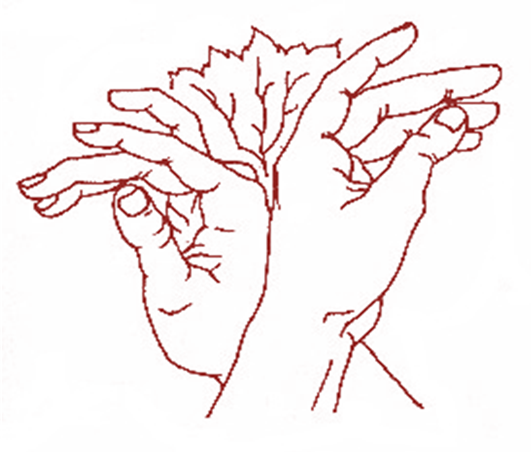 Вправа 29Пальці стиснуті в кулачок. Виставити вгору вказівний і середній пальці. Ворушити ними, повертаючи руку в різні боки.Вправа 30Долоні повернуті на себе, пальчики переплетені, лікті розведені в різні сторони. Великі пальці утворюють ручку.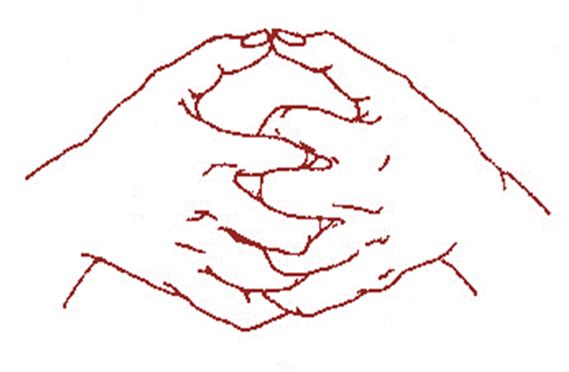 Вправа 31﻿Передпліччя випрямити вертикально. Долоня під прямим кутом. Вказівний палець спирається на великий. Усі пальці притиснуті один до одного. Двома руками діти зображують гусей.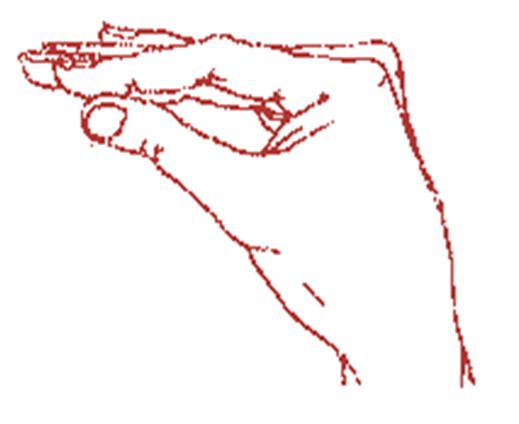 Вправа 32Витягнути вниз вказівний та середній пальці, інші стиснути в кулачок.Імітувати пальцями ходу чаплі в ритмі вірша.Вправа 33Діти перехрещеними кистями рук зображують помахи крил чайки, а потім  руками зображують морські хвилі. 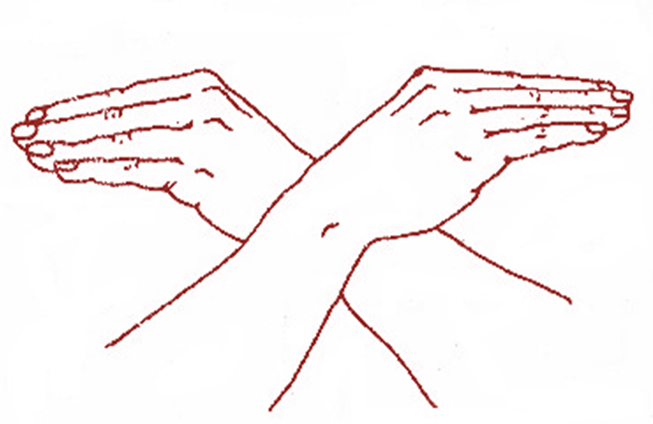 Вправа 34Уявіть, що у вас на долоні сидить хом’ячок. Погладьте його спочатку мізинчиком, потім по черзі іншими пальцями. Злегка торкніться кінчиками пальців (пучками) до його теплої шубки, але не притисніть сильно.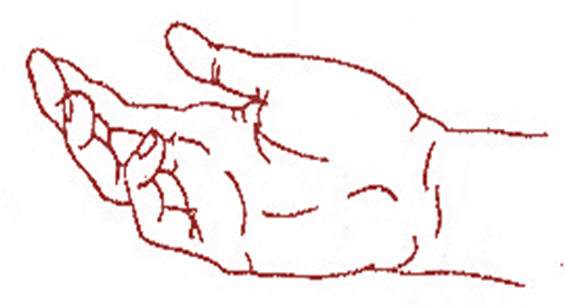 Вправа 35Долоні від себе, пальці переплетені між собою (долоні під кутом одна до одної). Пальці виставити вперед. Лікті до корпуса не притискаються.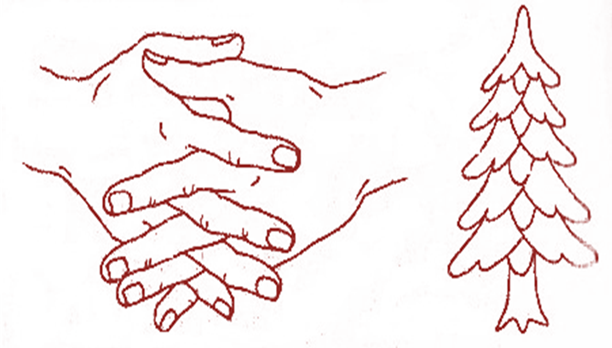 Вправа 36Пальчики в кулачок. Вказівний і мізинчик розведені в різні боки, дитина ворушить ними. Рука повільно просувається вперед по парті. У кінці вірша пальці стискаються в кулачок (упіймали жука), а потім кулак розтискається (відпустили комаху).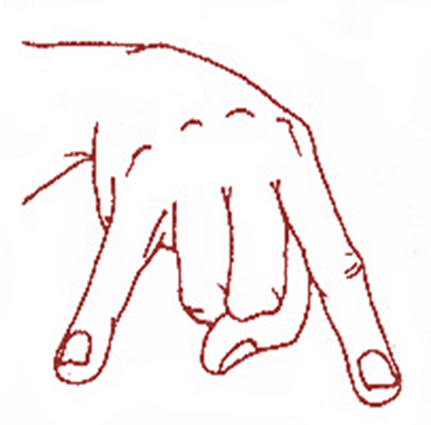 Вправа 37Середній та безіменний пальці впираються у великий. Вказівний і мізинець зігнуті в дуги та притиснуті до середнього і безіменного пальців. 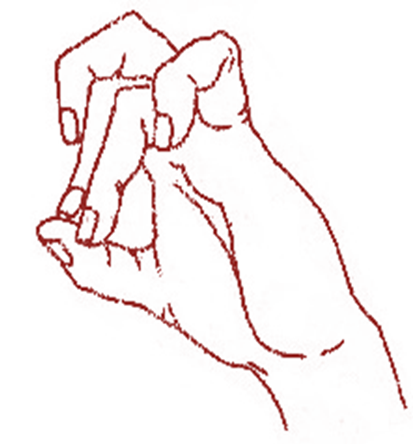 Вправа 38Лікті на парті, долоні притиснуті одна до одної, пальці підняті вгору (голки). Великі пальці відвести до себе (мордочка).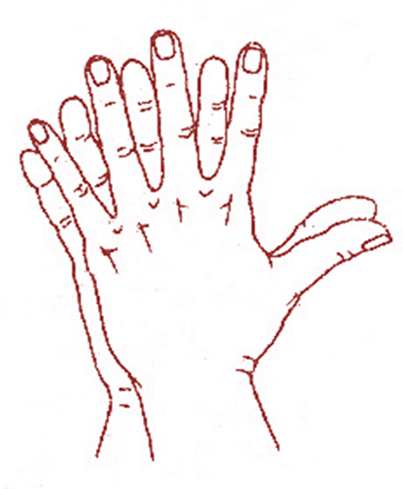 Вправа 39Долоню покласти на ребро, повернути на себе. Великий палець підняти угору, вказівний — зігнути, середній та безіменний — разом, мізинець опускається та підіймається.У кінці вірша підставити вільну долоньку, як миску, погладити «цуценя» по голівці. 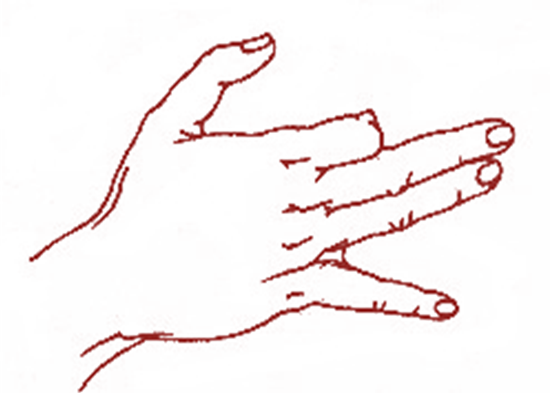 Вправа 40Середній і безіменний пальці спираються на великий. Вказівний, і мізинець підняті вгору. 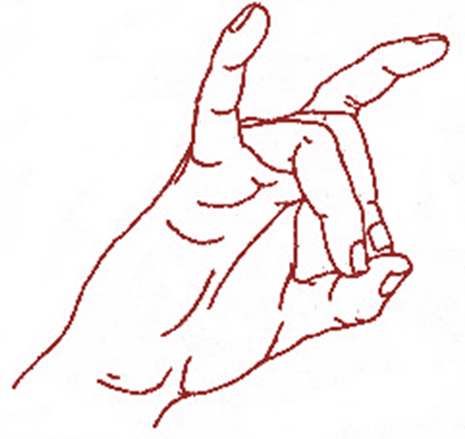 Вправа 41Долоні розгорнуті на себе, великі пальці переплетені — голівка птаха. Інші зімкнені пальці — крила. Швидко помахати ними. 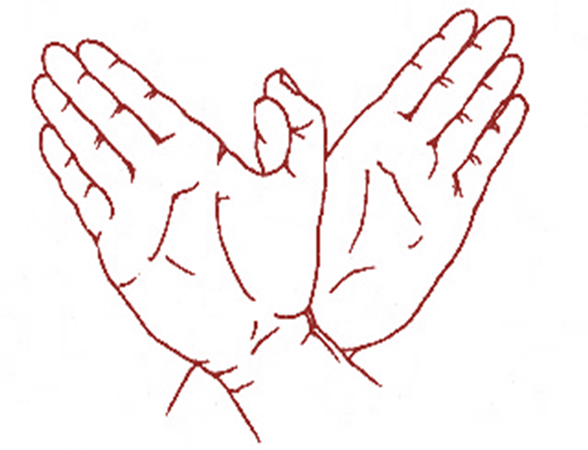 Вправа 42Діти плавними рухами зображують щуку рукою до ліктя. Паща щуки формується пальцями.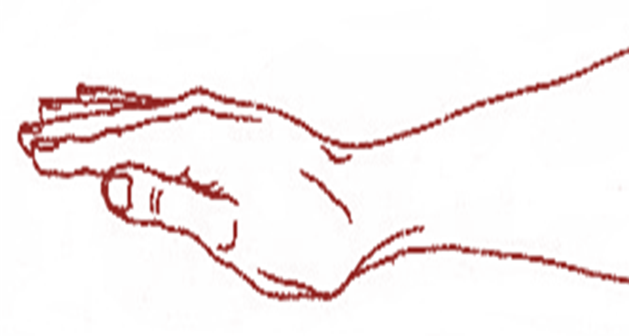 Вправи на розвиток просторових уміньЗапропонуйте дитині розглянути ілюстрацію і самостійно розповісти, де розташовані зірочки(усередині овалу), місяць(усередині круга і овалу) і пташка(усередині трикутника). Потім попросіть його намалювати три сніжинки так, щоб вони виявилися усередині трикутника і овалу.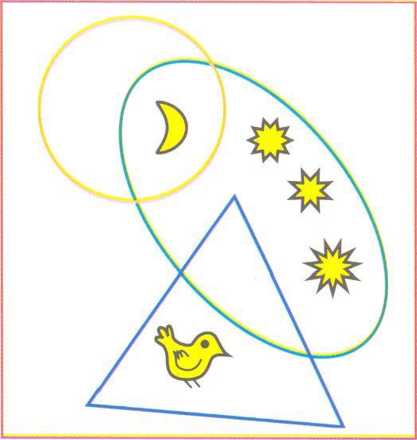 Малюкові треба визначити, усередині яких фігур розташовуються метелики. (Усередині ромба і квадрата.) Також запропонуєте йому намалювати дві квіточки усередині круга і ромба і п’ять листочків – так, щоб вони виявилися за межами композиції з геометричних фігур.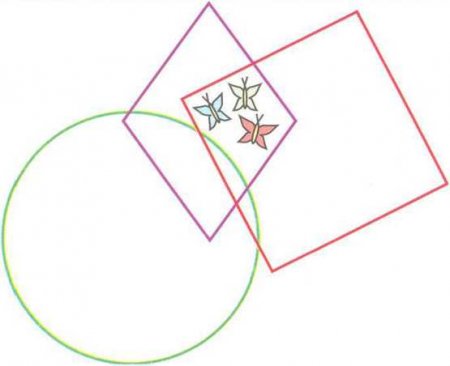 Завдання Попросіть малюка дуже уважно розглянути ілюстрацію і намалювати:- чотири хрестики – так, щоб вони помістилися усередині великого квадрата, трикутника і маленького квадрата;- дві галочки – так, щоб вони знаходилися усередині великого квадрата і трикутника;- вісім точок – так, щоб вони виявилися усередині тільки великого квадрата.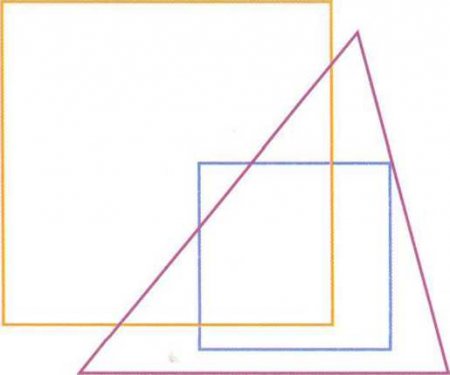 Обов’язково перевіряйте правильність виконання кожного завдання, розбирайте і  виправляйте усі допущені помилки разом з дитиною.Як навчитися міркувати і робити висновки?- вчимося знаходити потрібний предмет методом виключення.Основне завданняРозпочніть заняття з бесіди про імена, по батькові і прізвищах. Поставте дитині питання:З яких частин складається повне ім’я людини на українській мові?Що означають по батькові?Як звучить його власне по батькові, по батькові його батьків і найближчих родичів?У яких випадках необхідно звертатися до людини на ім’я та по батькові, а коли можна обійтися тільки ім’ям?Потім запропонуєте малюкові уважно вислухати вашу коротку розповідь розглянути картинку і дізнатися, хто є хто:Жили-були чотири сусідки-матрьошки: Матрона Андріївна, Матрона Дмитрівна, Матрона Петрівна і Матрона Сергіївна. І були вони великі жартівники: ніколи не поспішали представитися новим знайомим, сказати, кого як звуть – по батькові величають. Ось і тепер замість цього вони вирішили загадати нам з тобою загадку, щоб ми самі здогадалися, як шанобливо звернутися до кожної Матрони. А загадка така:- у Матрони Андріївни сарафан не в горошок і не в клітину, а на голові зелена хустка пов’язана;- у Матрони Дмитрівни кольорів у букеті не п’ять і не сім;- Матрона Петрівна завжди чомусь засмучується – навіть сьогодні, коли їй дісталося найбільше кольорів;- а у Матрони Сергіївни хустка така ж, як у Матрони Петрівни, а кольорів на два більше, ніж у Матрони Дмитрівни.Підказка для батьків:Матрона Андріївна стоїть у ряді третьою, Матрона Дмитрівна – першою, Матрона Петрівна – другою, Матрона Сергіївна – четвертою.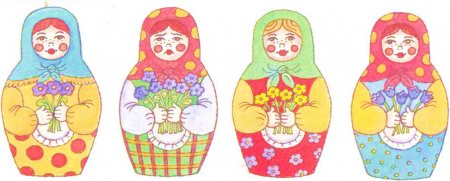 Додаткове завданняКоли дитина впорається з основним завданням, запропонуєте йому ще раз поглянути на картинку і відповісти на питання, чи є у кожної Матрони якісь відмітні особливості – прикмети, яких не мають усі інші Матрони (окрім тих, що вже були використані для “встановлення особи”).Підказка для батьківТакі прикмети є: у першої Матрони – бахрома на хустці; у другої – блакитні рукави; у третьої – світле волосся, букет  з жовтих(а не фіолетових) кольорів; у четвертої – квіти у формі дзвіночків.Завдання:- вчимося міркувати і робити висновки;- вчимося знаходити потрібний предмет методом виключення.Запропонуйте дитині поглянути на малюнок і познайомитися із зображеними на ньому дітьми.Як вивчити геометричні фігури?Завдання:- формуємо уявлення про прості геометричні фігури(квадрат, прямокутник, трикутник, ромб, трапеція, круг, овал).Попросіть дитину показати на малюнку усі відомі йому геометричні фігури, назвати кожну з них і розповісти, чим вона відрізняється від інших.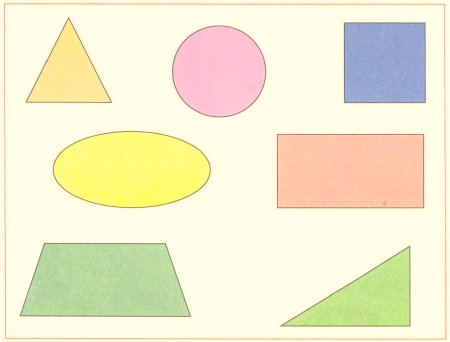 Якщо малюкові важко самостійно пояснити, в чому відмінність тієї або іншої фігури, допоможіть йому:- зверніть увагу на те, що одні геометричні фігури мають кути, а у інших їх немає;- запропонуєте злічити і порівняти кількість і довжину сторін, кількість і форму кутів;- запропонуєте уявити, що станеться, якщо ту або іншу фігуру “покласти на бік”(чи буде це помітно? чи стане фігура виглядати інакше?).Повчальні завдання:- закріплюємо уявлення про прості геометричні фігури;- закріплюємо навички кількісного рахунку;- закріплюємо уявлення про числа від 0 до 10 і цифрах.Основне завданняЗапропонуйте дитині розглянути малюнок послідовно показати і назвати усі зображені на нім геометричні фігури.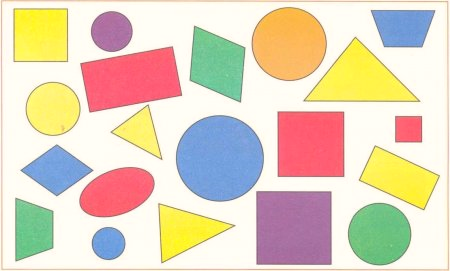 Потім попросіть його злічити, назвати і позначити за допомогою цифр кількість намальованих квадратів, прямокутників, трикутників, ромбів, трапецій, кругів і овалів :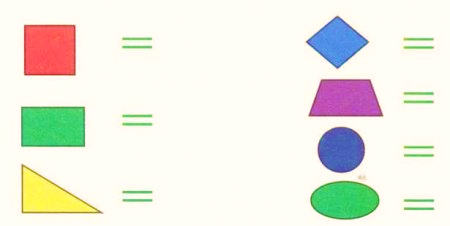 Завдання:- закріплюємо уявлення про прості геометричні фігури;- вчимося запам’ятовувати розташування і кількість предметів в композиції.Закрийте правий малюнок щільним аркушем паперу і попросите дитину уважно розглянути і запам’ятати все, що намальовано на лівому малюнку.Дитині буде легше запам’ятати композицію, якщо вона назве усі фігури, з яких вона складається, і розповість, в якому порядку вони розташовані на листі. Наприклад:У лівому верхньому кутку намальований великий зелений квадрат, праворуч від квадрата – помаранчевий круг, а під квадратом – блакитна трапеція і т. д.Дайте малюкові на запам’ятовування не менше 20-30 секунд. Потім зніми ті аркуш паперу з правого малюнка, закрийте лівий і попросіть дитину розповісти, що змінилося в композиції. Допоможіть йому дати повну відповідь за допомогою навідних питань:Чи усі фігури залишилися на малюнку?Які фігури зникли?Яких фігур, намальованих тут, не було на першому малюнку?Чи усі фігури з тих, що були на першому малюнку, залишилися на своїх колишніх місцях?Чи змінився колір і розмір цих фігур?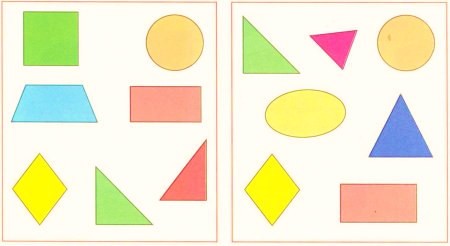 Після того, як малюк відповість на усі поставлені вами питання, відкрийте малюнок ліворуч і разом перевірте, наскільки точно дитина запам’ятала першу композицію і описала метаморфози, що сталися з нею.Повчальні завдання:- закріплюємо уявлення про прості геометричні фігури;- закріплюємо навички кількісного рахунку.Запропонуйте малюкові розглянути картинку і розповісти, з яких фігур складені вежі, на яких стоять клоуни. Попросіть обвести олівцем фігури, контур яких позначений на малюнку пунктиром.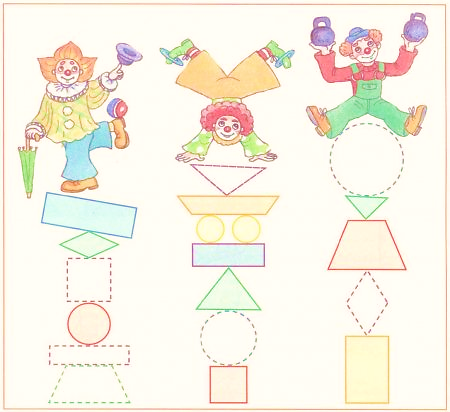 Зустрілись пальчики:великий, вказівний, середній,безіменний і мізинець.Вони театр всі створилиІ всі до праці приступили.﻿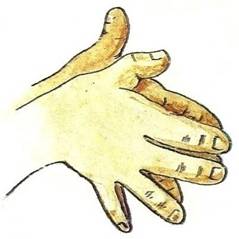 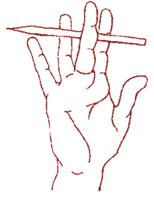      ﻿Олівець в руці катаю,     ﻿Поміж пальчиків кручу.     ﻿Неодмінно кожен палець     Будь слухняним я навчу.﻿ 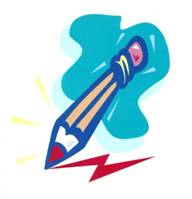 Пальчику, пальчику,Де ти бував?Я з цим братом в ліс ходив,А з цим братом борщ варив,З цим я кашки скуштував,А з найменшим заспівав.﻿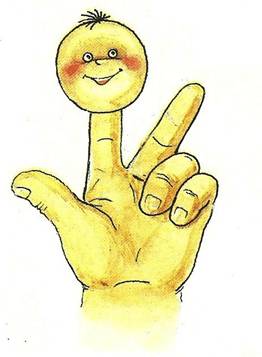 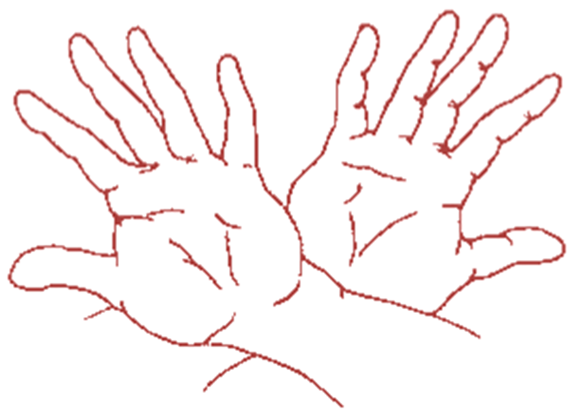 Ясне сонечко в кімнатуДивиться в віконечко,Дуже раді всі малята,Плескають в долонечки.﻿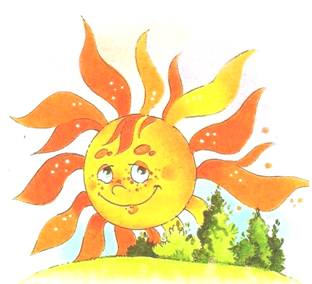 Рідний дімХай живе наш рідний дім —Тепло й затишно у нім.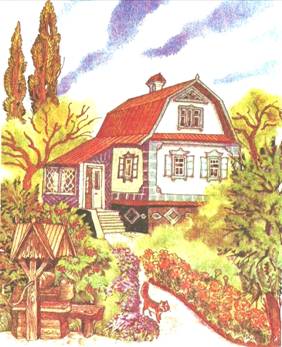 Краснопірки та йоржі,і колючі окунітак і грають в глибині.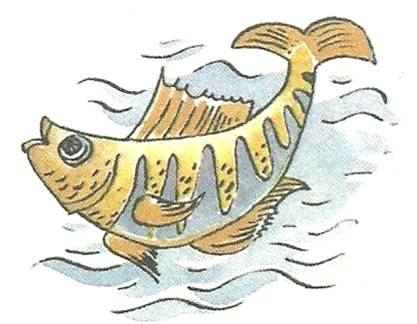 КошикВ руки кошик я беру,І горішок туди кладу.﻿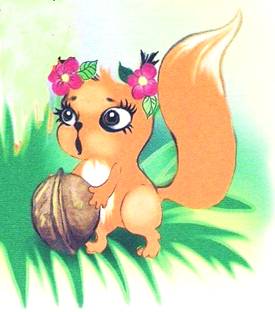 ЖукЖук у жолудя питав:─ Де ти шапочку  придбав?От якби мені таку –Був би красень я в ліску.﻿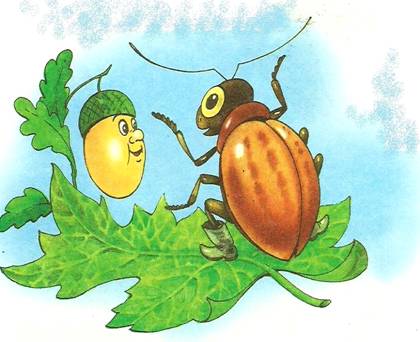 АкварельНамалювати можна неюБудинки, хмари і поля.Зелену затишну алею,Високі гори і моря.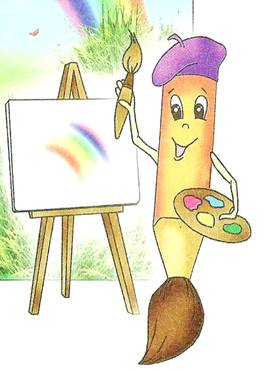 Ати-бати —йшли солдати,Ати-бати — на базар,Ати-бати, що купили?Ати-бати —самовар.﻿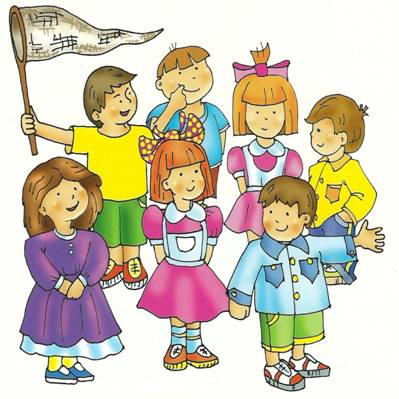 Загадка від Мавпочки— Відгадайте загадку, відгадку покажіть руками.Що за верхівець:Сам сидить верхи,А-ноги за вухами?(Окуляри)﻿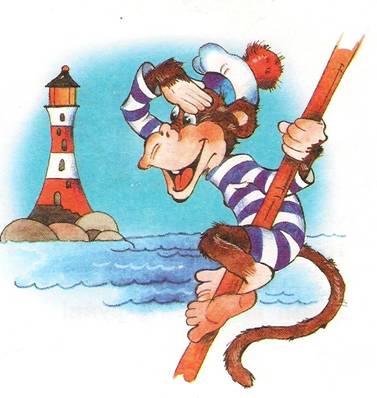 ОсиОса осі в осінні дніСумні виспівує пісні.Тумани сиві на росі —Сховатись ніде вже осі.﻿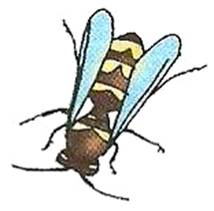 ЛисЛиса з лісу у село«Ку-ку-рі-ку» занесло.Заглядає лис у вікна:«Де ж це півень кукурікнув?»﻿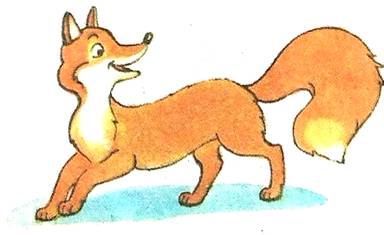 — Нам треба завести мотор у машини і мерщій вирушати в путь.Мчить машинаЗа машинами.ШелеститьМашина шинами.﻿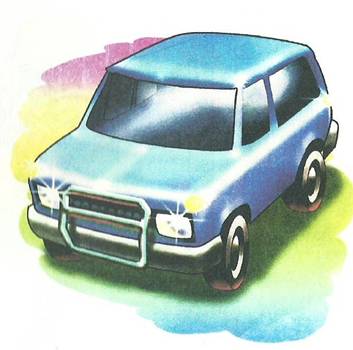 — Відгадайте загадку – добавлянку.На дереві грається,Угору підіймається,На хвостику гойдається.І зветься це малятко —Веселе ... (мавпенятко).— Зобразимо мордочку мавпенятка.﻿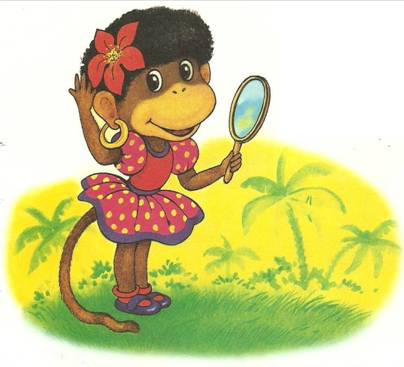 Відгадай загадкуДва кінці, два кільці –Посередині цвях.(Ножиці.)﻿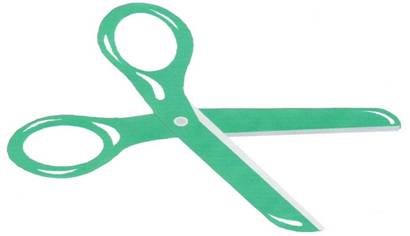 ─ Зобразимо наших півників пальцями руки.Півень півневі співав:— Я сьогодні рано встав!Потім вилетів на пліт,Заспівав на цілий світ.﻿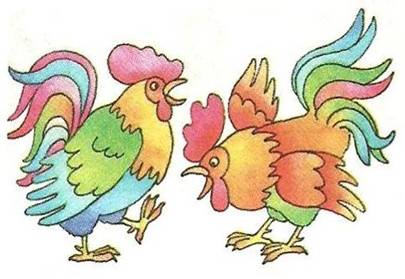 ВовкХодить хмуро між дубами,Хижо клацає зубами.          Весь, як є — жорстока лють,Очі так її і ллють.Зачаївся ось, примовк,Грізний звір, голодний вовк.﻿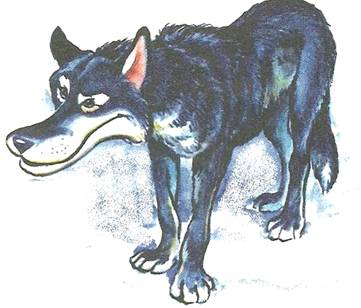 Вовк ведмедя розбудив:— Вже весна, гуляти йди!Виліз велетень з барлоги —Вовк тікає в ліс від нього.﻿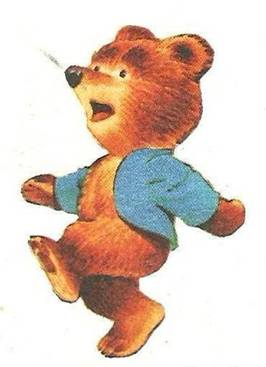 Сьогодні малята.Копають грядки,Уперше в життіВони садять квітки:Крокіс, чорнобривці,Нагідки, розмай —Квітуй-розквітай,Наш улюблений край!﻿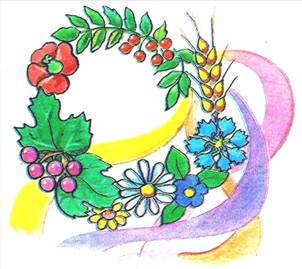 Зімкнуті та трохи заокруглені долоні —пуп'янок квітки. Поступово пальцірозводяться в різні боки та злегкапогойдуються.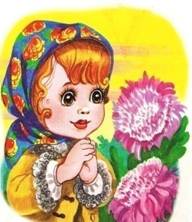 У сови великі очі ─Бо не спить вона щоночі.Сутінки надворі,А сова─ вдозорі.﻿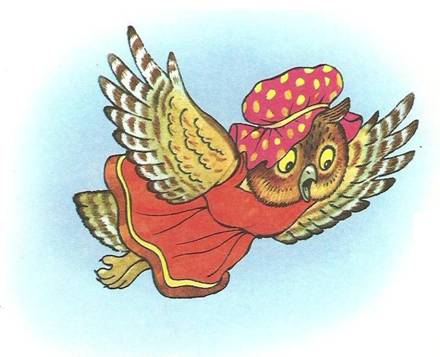 Відгадайте, хто це?Хоч маленьке, а красиве,Як біжить, то в'ється грива.Копитцями туп-туп-туп,По каменю цок-цок-цок,(Лоша)﻿ 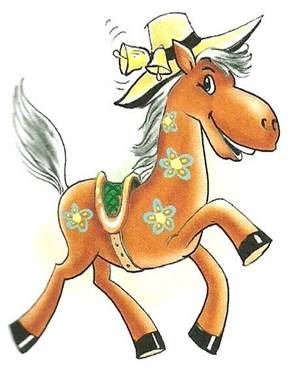 — Мудра Сова питає,чи знаєте ви, чому вона не любить сонце?СоваЩо воно за дивна птиця?Світла денного боїться,дзьоб гачком, великі очі,і не спиться їй щоночі.﻿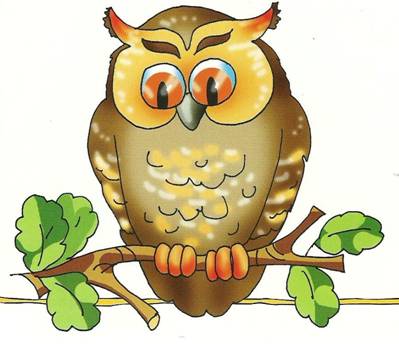 СоняшникНа сонечко я схожийІ сонечко люблю.За сонцем повертаюГолівоньку свою.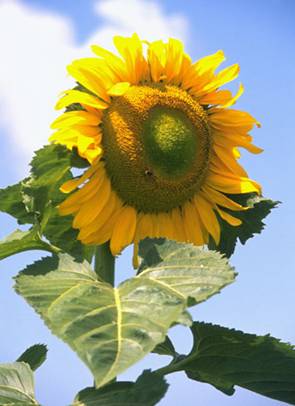 У папуги Гоші,Було трохи грошей.Він на них собі купивЧобітки, пальто і бриль.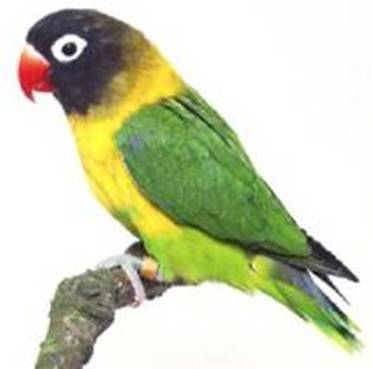 РавликРавлик лізе вздовж доріжки,То сховав, то випнув ріжки.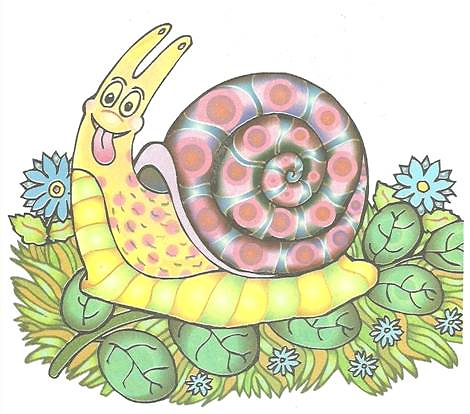 Синьо-жовтий прапор маєм:Синє небо, жовте жито;Прапор свій оберігаєм,Він святиня, знають діти.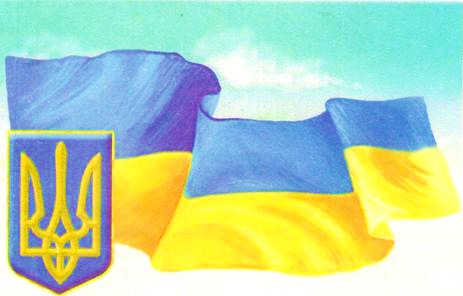 ЕдельвейсЕдельвейс росте на скелі.Вище сосен і смерек.Біля сонечка оселі,Біля-гнізд орлів, лелек.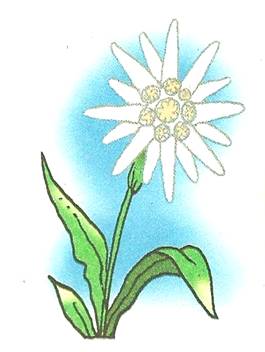 ДеревоМає стовбур дерево,Багато гілочок.Листячком зеленим,Бавить діточок.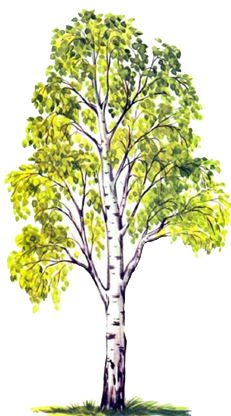 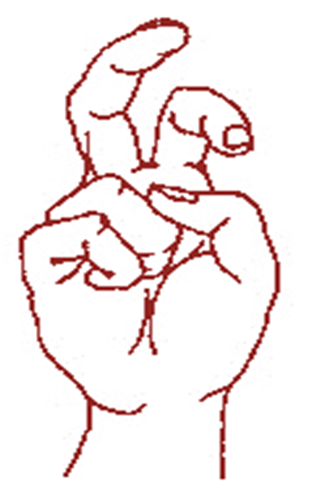 ЗайчикДовгі вуха, куций хвіст,Моркву і капусту їсть.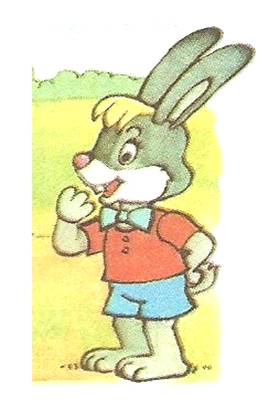 —Що  плели злози Зоя і Зіна?—  Сплетіть корзину з пальців рук.Лозина до лозини —і зроблена корзина.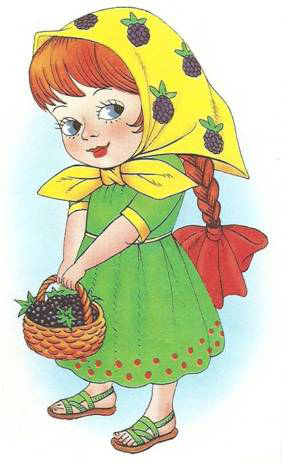 ГусиГуси, гуси, гусенята!Гусенят багато з Гната.— Гей, гиля! — Гнатко гука!Відганяє гусака.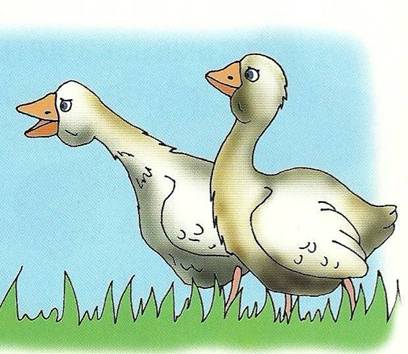 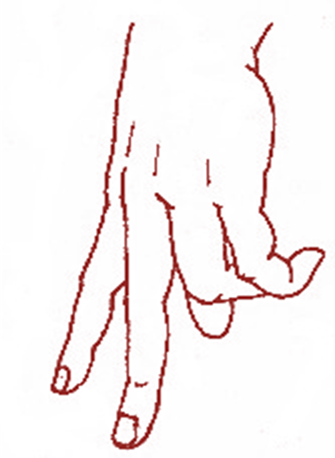 Чапа чапля біля річки —У червоних черевичкахЧапу-чапу! Чап-чалап!Носить у хустинціДля малят гостинці.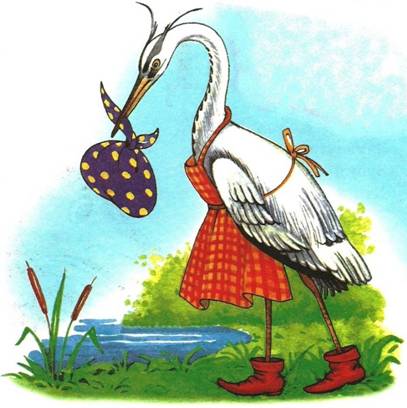 — Вирядимо наших чайок у політ. Над нами небо є блакитне,Над нами сонечко привітне.Над морем чайка проліта,Додому радо поверта.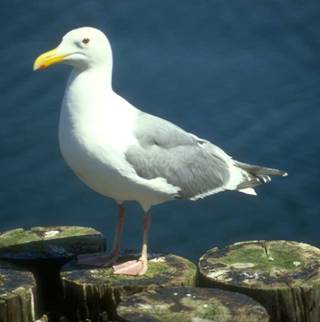 ХомкаХомка, хомка, хом'ячок,Посмугований бочок.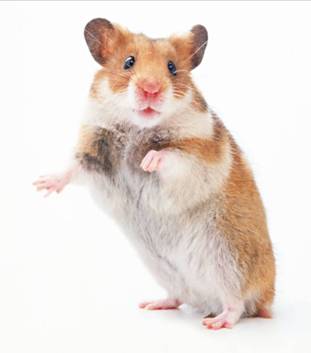 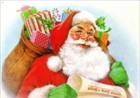 Ялинку прикрашаєМороз на Новий рік.Дарунки всім вручаєКазковий чарівник.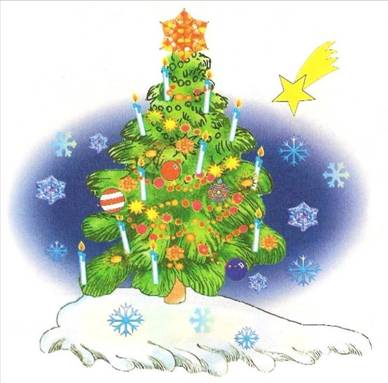 ЖукЖук у жолудя спитав:—Де ти шапочку придбав?От якби мені таку ─Був би красень у ліску.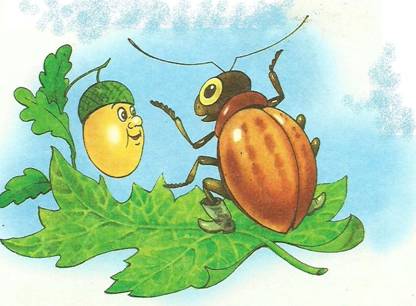 Тишком-нишкомвийшла мишка із нори.В шкряботушкиніс і вушка догори.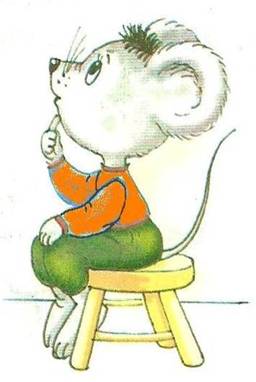 ЇжачокЇхав лісом їжачок,Віз голчастий піджачок.Сироїжки він зривав,Їв та пісеньку співав.﻿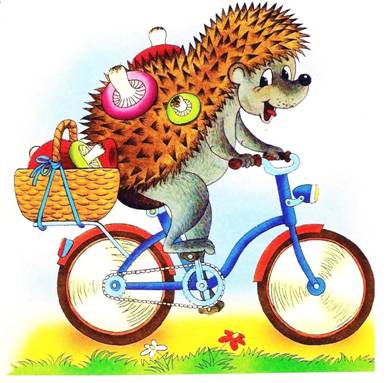 ЦуценяПриніс учора таткоМаленьке цуценятко.Воно із нами граєтьсяІ зовсім не кусається.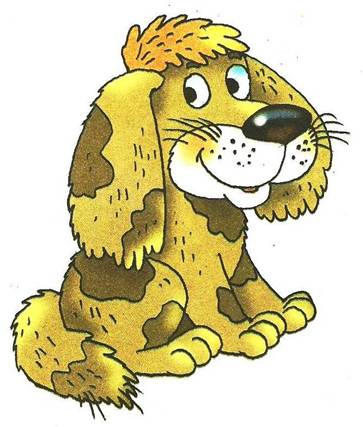 ЦапНа полі цап, цап.М’ячик  хап, хап,Ніжкою  туп, туп.Борідкою трусь, трусь,Наче справжній футболіст.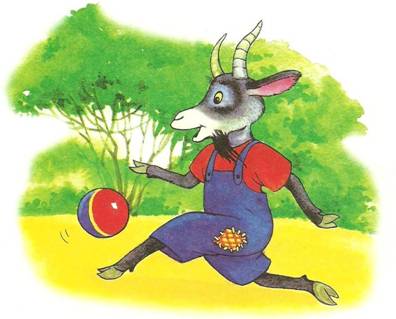 Горобцю казала кішка:─ Понявчи зімною трішки.Та він знай собі ─Цвірінь!А нявчати йому лінь.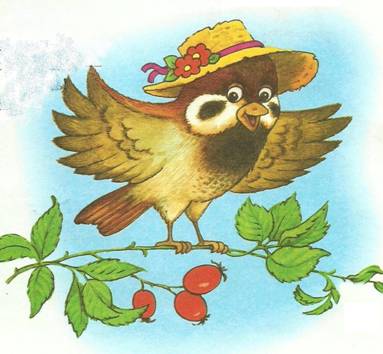 Щука вчила щученят,Зуби чистити щодня:─Швидко щіточку бери,Не лінуйся, гарно три.Зуби треба берегти!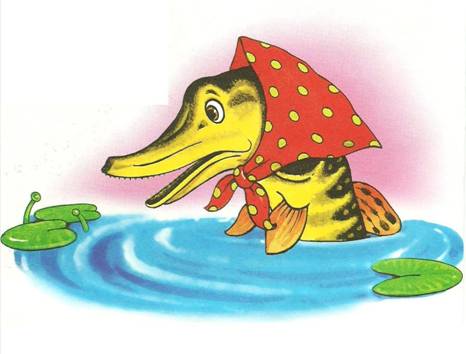 